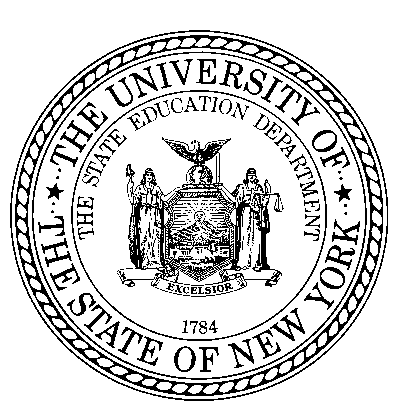 Supported Employment575X- Job Retention Section 1: Employment Details	Section 2: Performance
Section 3: Barrier and StrategiesSection 4: Participant SatisfactionSection 5: Business SatisfactionSection 6: ConsiderationsSection 7: Additional Closure RequirementsDiscussed with and agreed to by ACCES-VR VRC on the date listed below:I hereby certify that the information submitted on this report is true and correct.AV#:(7 digits)ACCES-VR ID#:(6 digits)CAMS ID #:(10 digits)VR District Office: Vendor:VRC Name:NYS Fiscal System ID:NYS Fiscal System ID:NYS Fiscal System ID:Report Date:Report Date:Participant First Name:Participant Last Name:Participant Phone Number:Participant Phone Number:Participant Email Address:Participant Email Address:Job Title:Job Title:Job Title:Job Title:Job Title:Business Name (Employer):Business Name (Employer):Business Name (Employer):Business Name (Employer):Business Name (Employer):Supervisor:Supervisor:Supervisor:Supervisor:Supervisor:Start Date of Employment:Start Date of Employment:Start Date of Employment:Start Date of Employment:Start Date of Employment:Stabilization Date:Stabilization Date:Stabilization Date:Stabilization Date:Stabilization Date:Stabilization marks the end of intensive services and transition to extended services.Stabilization marks the end of intensive services and transition to extended services.Stabilization marks the end of intensive services and transition to extended services.Stabilization marks the end of intensive services and transition to extended services.Stabilization marks the end of intensive services and transition to extended services.Stabilization marks the end of intensive services and transition to extended services.Stabilization marks the end of intensive services and transition to extended services.Stabilization marks the end of intensive services and transition to extended services.Stabilization marks the end of intensive services and transition to extended services.Stabilization marks the end of intensive services and transition to extended services.Stabilization marks the end of intensive services and transition to extended services.Stabilization marks the end of intensive services and transition to extended services.Stabilization marks the end of intensive services and transition to extended services.Stabilization marks the end of intensive services and transition to extended services.Stabilization marks the end of intensive services and transition to extended services.Stabilization marks the end of intensive services and transition to extended services.Stabilization marks the end of intensive services and transition to extended services.Stabilization marks the end of intensive services and transition to extended services.Stabilization marks the end of intensive services and transition to extended services.Stabilization and Transition to Extended Services was discussed with and agreed to by ACCES-VR VRC on the date listed below (Maintain documentation in provider record):Stabilization and Transition to Extended Services was discussed with and agreed to by ACCES-VR VRC on the date listed below (Maintain documentation in provider record):Stabilization and Transition to Extended Services was discussed with and agreed to by ACCES-VR VRC on the date listed below (Maintain documentation in provider record):Stabilization and Transition to Extended Services was discussed with and agreed to by ACCES-VR VRC on the date listed below (Maintain documentation in provider record):Stabilization and Transition to Extended Services was discussed with and agreed to by ACCES-VR VRC on the date listed below (Maintain documentation in provider record):Stabilization and Transition to Extended Services was discussed with and agreed to by ACCES-VR VRC on the date listed below (Maintain documentation in provider record):Stabilization and Transition to Extended Services was discussed with and agreed to by ACCES-VR VRC on the date listed below (Maintain documentation in provider record):Stabilization and Transition to Extended Services was discussed with and agreed to by ACCES-VR VRC on the date listed below (Maintain documentation in provider record):Stabilization and Transition to Extended Services was discussed with and agreed to by ACCES-VR VRC on the date listed below (Maintain documentation in provider record):Stabilization and Transition to Extended Services was discussed with and agreed to by ACCES-VR VRC on the date listed below (Maintain documentation in provider record):Stabilization and Transition to Extended Services was discussed with and agreed to by ACCES-VR VRC on the date listed below (Maintain documentation in provider record):Stabilization and Transition to Extended Services was discussed with and agreed to by ACCES-VR VRC on the date listed below (Maintain documentation in provider record):Stabilization and Transition to Extended Services was discussed with and agreed to by ACCES-VR VRC on the date listed below (Maintain documentation in provider record):Stabilization and Transition to Extended Services was discussed with and agreed to by ACCES-VR VRC on the date listed below (Maintain documentation in provider record):Stabilization and Transition to Extended Services was discussed with and agreed to by ACCES-VR VRC on the date listed below (Maintain documentation in provider record):Stabilization and Transition to Extended Services was discussed with and agreed to by ACCES-VR VRC on the date listed below (Maintain documentation in provider record):Stabilization and Transition to Extended Services was discussed with and agreed to by ACCES-VR VRC on the date listed below (Maintain documentation in provider record):Stabilization and Transition to Extended Services was discussed with and agreed to by ACCES-VR VRC on the date listed below (Maintain documentation in provider record):Stabilization and Transition to Extended Services was discussed with and agreed to by ACCES-VR VRC on the date listed below (Maintain documentation in provider record):YesNoDateDateDateDateDateDateDateDateDateDate 90-day milestone was achieved:Date 90-day milestone was achieved:Date 90-day milestone was achieved:Date 90-day milestone was achieved:Date 90-day milestone was achieved:Date 90-day milestone was achieved:Date 90-day milestone was achieved:Date 90-day milestone was achieved:Date 90-day milestone was achieved:The 575X milestone cannot be achieved until 90 days after the stabilization date.The 575X milestone cannot be achieved until 90 days after the stabilization date.The 575X milestone cannot be achieved until 90 days after the stabilization date.The 575X milestone cannot be achieved until 90 days after the stabilization date.The 575X milestone cannot be achieved until 90 days after the stabilization date.The 575X milestone cannot be achieved until 90 days after the stabilization date.The 575X milestone cannot be achieved until 90 days after the stabilization date.The 575X milestone cannot be achieved until 90 days after the stabilization date.The 575X milestone cannot be achieved until 90 days after the stabilization date.The 575X milestone cannot be achieved until 90 days after the stabilization date.The 575X milestone cannot be achieved until 90 days after the stabilization date.The 575X milestone cannot be achieved until 90 days after the stabilization date.The 575X milestone cannot be achieved until 90 days after the stabilization date.The 575X milestone cannot be achieved until 90 days after the stabilization date.The 575X milestone cannot be achieved until 90 days after the stabilization date.The 575X milestone cannot be achieved until 90 days after the stabilization date.The 575X milestone cannot be achieved until 90 days after the stabilization date.The 575X milestone cannot be achieved until 90 days after the stabilization date.The 575X milestone cannot be achieved until 90 days after the stabilization date.Work Schedule/Hours:Work Schedule/Hours:Work Schedule/Hours:Work Schedule/Hours:Work Schedule/Hours:Wages:Wages:Wages:Wages:Wages:Type of Placement:Type of Placement:Type of Placement:Type of Placement:Type of Placement:Type of Placement:IndividualIndividualIndividualGroupGroupGroupOther Other If this is a group placement, describe how this site is considered an integrated work setting:If this is a group placement, describe how this site is considered an integrated work setting:If this is a group placement, describe how this site is considered an integrated work setting:If this is a group placement, describe how this site is considered an integrated work setting:If this is a group placement, describe how this site is considered an integrated work setting:If this is a group placement, describe how this site is considered an integrated work setting:If this is a group placement, describe how this site is considered an integrated work setting:If this is a group placement, describe how this site is considered an integrated work setting:If this is a group placement, describe how this site is considered an integrated work setting:If this is a group placement, describe how this site is considered an integrated work setting:If this is a group placement, describe how this site is considered an integrated work setting:If this is a group placement, describe how this site is considered an integrated work setting:If this is a group placement, describe how this site is considered an integrated work setting:If this is a group placement, describe how this site is considered an integrated work setting:If this is a group placement, describe how this site is considered an integrated work setting:If this is a group placement, describe how this site is considered an integrated work setting:If this is a group placement, describe how this site is considered an integrated work setting:If this is a group placement, describe how this site is considered an integrated work setting:Benefits:Benefits:Benefits:Benefits:Benefits:Benefits:Benefits:Benefits:Benefits:Benefits:Benefits:Benefits:Benefits:Benefits:Benefits:Benefits:Benefits:Benefits:Benefits:List any hiring incentives utilized (WTO, OJT, Tax Credit, etc.):List any hiring incentives utilized (WTO, OJT, Tax Credit, etc.):List any hiring incentives utilized (WTO, OJT, Tax Credit, etc.):List any hiring incentives utilized (WTO, OJT, Tax Credit, etc.):List any hiring incentives utilized (WTO, OJT, Tax Credit, etc.):List any hiring incentives utilized (WTO, OJT, Tax Credit, etc.):List any hiring incentives utilized (WTO, OJT, Tax Credit, etc.):List any hiring incentives utilized (WTO, OJT, Tax Credit, etc.):List any hiring incentives utilized (WTO, OJT, Tax Credit, etc.):List any hiring incentives utilized (WTO, OJT, Tax Credit, etc.):List any hiring incentives utilized (WTO, OJT, Tax Credit, etc.):List any hiring incentives utilized (WTO, OJT, Tax Credit, etc.):List any hiring incentives utilized (WTO, OJT, Tax Credit, etc.):List any hiring incentives utilized (WTO, OJT, Tax Credit, etc.):List any hiring incentives utilized (WTO, OJT, Tax Credit, etc.):List any hiring incentives utilized (WTO, OJT, Tax Credit, etc.):List any hiring incentives utilized (WTO, OJT, Tax Credit, etc.):List any hiring incentives utilized (WTO, OJT, Tax Credit, etc.):List any hiring incentives utilized (WTO, OJT, Tax Credit, etc.):Business/Employer Expectations (answers should relate to the individual’s ability to complete basic job tasks):Business/Employer Expectations (answers should relate to the individual’s ability to complete basic job tasks):Business/Employer Expectations (answers should relate to the individual’s ability to complete basic job tasks):Business/Employer Expectations (answers should relate to the individual’s ability to complete basic job tasks):Business/Employer Expectations (answers should relate to the individual’s ability to complete basic job tasks):Business/Employer Expectations (answers should relate to the individual’s ability to complete basic job tasks):Business/Employer Expectations (answers should relate to the individual’s ability to complete basic job tasks):Business/Employer Expectations (answers should relate to the individual’s ability to complete basic job tasks):Business/Employer Expectations (answers should relate to the individual’s ability to complete basic job tasks):Business/Employer Expectations (answers should relate to the individual’s ability to complete basic job tasks):Business/Employer Expectations (answers should relate to the individual’s ability to complete basic job tasks):Business/Employer Expectations (answers should relate to the individual’s ability to complete basic job tasks):1.Have there been any changes in the job tasks since day 45? Have there been any changes in the job tasks since day 45? Have there been any changes in the job tasks since day 45? Have there been any changes in the job tasks since day 45? Have there been any changes in the job tasks since day 45? Have there been any changes in the job tasks since day 45? Have there been any changes in the job tasks since day 45? Have there been any changes in the job tasks since day 45? Have there been any changes in the job tasks since day 45? Have there been any changes in the job tasks since day 45? Have there been any changes in the job tasks since day 45? YesNoList Changes:List Changes:2.Overall, are you satisfied with the individual’s performance?Overall, are you satisfied with the individual’s performance?Overall, are you satisfied with the individual’s performance?Overall, are you satisfied with the individual’s performance?Overall, are you satisfied with the individual’s performance?Overall, are you satisfied with the individual’s performance?Overall, are you satisfied with the individual’s performance?Overall, are you satisfied with the individual’s performance?Overall, are you satisfied with the individual’s performance?Overall, are you satisfied with the individual’s performance?Overall, are you satisfied with the individual’s performance?YesNoExplain:3.Does the individual:Does the individual:Does the individual:Does the individual:Does the individual:Does the individual:Does the individual:Does the individual:Does the individual:Does the individual:Does the individual:a.Satisfactorily perform job tasks? Satisfactorily perform job tasks? Satisfactorily perform job tasks? YesNob.Maintain Satisfactory attendance? Maintain Satisfactory attendance? Maintain Satisfactory attendance? YesNoc.Demonstrate punctuality?Demonstrate punctuality?Demonstrate punctuality?YesNod.Communicate well with co-workers?Communicate well with co-workers?Communicate well with co-workers?YesNoe. Communicate well with supervisors? Communicate well with supervisors? Communicate well with supervisors? YesNoPlease describe any additional areas of concern that are not listed above: Please describe any additional areas of concern that are not listed above: Please describe any additional areas of concern that are not listed above: Please describe any additional areas of concern that are not listed above: Please describe any additional areas of concern that are not listed above: Please describe any additional areas of concern that are not listed above: Please describe any additional areas of concern that are not listed above: Please describe any additional areas of concern that are not listed above: Please describe any additional areas of concern that are not listed above: Please describe any additional areas of concern that are not listed above: Please describe any additional areas of concern that are not listed above: Additional Comments:Additional Comments:Additional Comments:Additional Comments:Additional Comments:Additional Comments:Additional Comments:Additional Comments:Additional Comments:Additional Comments:Additional Comments:4.Job Task Achievement Levels (List the top 4)Job Task Achievement Levels (List the top 4)Job Task Achievement Levels (List the top 4)Job Task Achievement Levels (List the top 4)Job Task Achievement Levels (List the top 4)Job Task Achievement Levels (List the top 4)Job Task Achievement Levels (List the top 4)Job Task Achievement Levels (List the top 4)Job Task Achievement Levels (List the top 4)Job Task Achievement Levels (List the top 4)a.LimitedLimitedLimitedLimitedAverageAverageAverageAverageAbove AverageAbove AverageAbove AverageAbove AverageExcellentExcellentExcellentExcellentb.LimitedLimitedLimitedLimitedLimitedLimitedLimitedLimitedAverageAverageAverageAverageLimitedLimitedLimitedLimitedAbove AverageAbove AverageAbove AverageAbove AverageLimitedLimitedLimitedLimitedExcellentExcellentExcellentExcellentc.LimitedLimitedLimitedLimitedLimitedLimitedLimitedLimitedAverageAverageAverageAverageLimitedLimitedLimitedLimitedAbove AverageAbove AverageAbove AverageAbove AverageLimitedLimitedLimitedLimitedExcellentExcellentExcellentExcellentd.LimitedLimitedLimitedLimitedLimitedLimitedLimitedLimitedAverageAverageAverageAverageLimitedLimitedLimitedLimitedAbove AverageAbove AverageAbove AverageAbove AverageLimitedLimitedLimitedLimitedExcellentExcellentExcellentExcellentComments:Comments:Comments:1.List ongoing individualized needs to retain employment and strategies to meet those needs (Review 574X-Job Development Day 45 report):List ongoing individualized needs to retain employment and strategies to meet those needs (Review 574X-Job Development Day 45 report):List ongoing individualized needs to retain employment and strategies to meet those needs (Review 574X-Job Development Day 45 report):List ongoing individualized needs to retain employment and strategies to meet those needs (Review 574X-Job Development Day 45 report):List ongoing individualized needs to retain employment and strategies to meet those needs (Review 574X-Job Development Day 45 report):List ongoing individualized needs to retain employment and strategies to meet those needs (Review 574X-Job Development Day 45 report):List ongoing individualized needs to retain employment and strategies to meet those needs (Review 574X-Job Development Day 45 report):List ongoing individualized needs to retain employment and strategies to meet those needs (Review 574X-Job Development Day 45 report):List ongoing individualized needs to retain employment and strategies to meet those needs (Review 574X-Job Development Day 45 report):List ongoing individualized needs to retain employment and strategies to meet those needs (Review 574X-Job Development Day 45 report):List ongoing individualized needs to retain employment and strategies to meet those needs (Review 574X-Job Development Day 45 report):BarrierBarrierBarrierBarrierStrategiesStrategiesStrategiesStrategiesStrategiesa.1.2.3.b.1.2.3.c.1.2.3.d.1.2.3.2.Describe long term natural supports being developed or already in place and how they will assist in job retention:Describe long term natural supports being developed or already in place and how they will assist in job retention:Describe long term natural supports being developed or already in place and how they will assist in job retention:Describe long term natural supports being developed or already in place and how they will assist in job retention:Describe long term natural supports being developed or already in place and how they will assist in job retention:Describe long term natural supports being developed or already in place and how they will assist in job retention:Describe long term natural supports being developed or already in place and how they will assist in job retention:Describe long term natural supports being developed or already in place and how they will assist in job retention:Describe long term natural supports being developed or already in place and how they will assist in job retention:Describe long term natural supports being developed or already in place and how they will assist in job retention:Describe long term natural supports being developed or already in place and how they will assist in job retention:Natural SupportNatural SupportNatural SupportNatural SupportRetention BenefitRetention BenefitRetention BenefitRetention BenefitRetention Benefita.1.2.3.b.1.2.3.c.1.2.3.d.1.2.3.3.Does the participant know who to contact should any issues arise?Does the participant know who to contact should any issues arise?Does the participant know who to contact should any issues arise?Does the participant know who to contact should any issues arise?Does the participant know who to contact should any issues arise?Does the participant know who to contact should any issues arise?Does the participant know who to contact should any issues arise?Does the participant know who to contact should any issues arise?Does the participant know who to contact should any issues arise?Does the participant know who to contact should any issues arise?YesNoNoList:4.Does the participant understand the effect of income on benefits? Does the participant understand the effect of income on benefits? Does the participant understand the effect of income on benefits? Does the participant understand the effect of income on benefits? Does the participant understand the effect of income on benefits? Does the participant understand the effect of income on benefits? Does the participant understand the effect of income on benefits? Does the participant understand the effect of income on benefits? Does the participant understand the effect of income on benefits? Does the participant understand the effect of income on benefits? YesNoNoComments:Comments:5.Is the participant interested and is there an opportunity to accomplish growth in wages or hours?Is the participant interested and is there an opportunity to accomplish growth in wages or hours?Is the participant interested and is there an opportunity to accomplish growth in wages or hours?Is the participant interested and is there an opportunity to accomplish growth in wages or hours?Is the participant interested and is there an opportunity to accomplish growth in wages or hours?Is the participant interested and is there an opportunity to accomplish growth in wages or hours?Is the participant interested and is there an opportunity to accomplish growth in wages or hours?Is the participant interested and is there an opportunity to accomplish growth in wages or hours?Is the participant interested and is there an opportunity to accomplish growth in wages or hours?Is the participant interested and is there an opportunity to accomplish growth in wages or hours?YesNoNoIf yes, outline the plan and timeframe for achieving this:If yes, outline the plan and timeframe for achieving this:If yes, outline the plan and timeframe for achieving this:If yes, outline the plan and timeframe for achieving this:If yes, outline the plan and timeframe for achieving this:If yes, outline the plan and timeframe for achieving this:If yes, outline the plan and timeframe for achieving this:If yes, outline the plan and timeframe for achieving this:If yes, outline the plan and timeframe for achieving this:Provider should assist the individuals in completion of the job satisfaction survey below:Provider should assist the individuals in completion of the job satisfaction survey below:Provider should assist the individuals in completion of the job satisfaction survey below:Provider should assist the individuals in completion of the job satisfaction survey below:Provider should assist the individuals in completion of the job satisfaction survey below:Provider should assist the individuals in completion of the job satisfaction survey below:Provider should assist the individuals in completion of the job satisfaction survey below:Provider should assist the individuals in completion of the job satisfaction survey below:Provider should assist the individuals in completion of the job satisfaction survey below:Provider should assist the individuals in completion of the job satisfaction survey below:a.Are you satisfied with your job?Are you satisfied with your job?Are you satisfied with your job?Are you satisfied with your job?YesNob.Do you have any problems with getting to work each day?Do you have any problems with getting to work each day?Do you have any problems with getting to work each day?Do you have any problems with getting to work each day?YesNoc.Do you feel you need additional help in any of your current work responsibilities? Do you feel you need additional help in any of your current work responsibilities? Do you feel you need additional help in any of your current work responsibilities? Do you feel you need additional help in any of your current work responsibilities? YesNod.Do you feel you have adequate opportunity to communicate with your supervisor?Do you feel you have adequate opportunity to communicate with your supervisor?Do you feel you have adequate opportunity to communicate with your supervisor?Do you feel you have adequate opportunity to communicate with your supervisor?YesNoa.Is the business satisfied with the participant’s performance?Is the business satisfied with the participant’s performance?Is the business satisfied with the participant’s performance?Is the business satisfied with the participant’s performance?YesNob.Has the business identified areas for improvement?Has the business identified areas for improvement?Has the business identified areas for improvement?Has the business identified areas for improvement?YesNoIf yes, has an action plan been developed to meet these expectations? (Please describe in comment section below) If yes, has an action plan been developed to meet these expectations? (Please describe in comment section below) If yes, has an action plan been developed to meet these expectations? (Please describe in comment section below) If yes, has an action plan been developed to meet these expectations? (Please describe in comment section below) YesNoComments:Comments:a.Is there an expected need for VR services beyond extended services (i.e. tools, clothing, equipment, transportation)?Is there an expected need for VR services beyond extended services (i.e. tools, clothing, equipment, transportation)?Is there an expected need for VR services beyond extended services (i.e. tools, clothing, equipment, transportation)?Is there an expected need for VR services beyond extended services (i.e. tools, clothing, equipment, transportation)?YesNob.Will the participant have the opportunity to increase hours and/or wages in the position?Will the participant have the opportunity to increase hours and/or wages in the position?Will the participant have the opportunity to increase hours and/or wages in the position?Will the participant have the opportunity to increase hours and/or wages in the position?YesNoc.Will the participant have the opportunity to received health care or other benefits from the business or other sources? Will the participant have the opportunity to received health care or other benefits from the business or other sources? Will the participant have the opportunity to received health care or other benefits from the business or other sources? Will the participant have the opportunity to received health care or other benefits from the business or other sources? YesNoPlease list sources and type of benefits:Please list sources and type of benefits:Please list sources and type of benefits:Please list sources and type of benefits:Please list sources and type of benefits:Please list sources and type of benefits:Please list sources and type of benefits:Please list sources and type of benefits:Please list sources and type of benefits:Comments:Comments:Extended funding source is:Extended funding source is:Extended funding source is:ACCES-VRACCES-VRACCES-VR YouthACCES-VR YouthOPWDDOPWDDOMHOMHPROSPROSOther Comments:Comments:Comments:YesNoDateParticipant Signature:Participant Signature:Participant Signature:DatePrinted NameI hereby certify that the information submitted on this report is true and correct.I hereby certify that the information submitted on this report is true and correct.I hereby certify that the information submitted on this report is true and correct.I hereby certify that the information submitted on this report is true and correct.I hereby certify that the information submitted on this report is true and correct.Qualified Staff SignatureQualified Staff SignatureDatePrinted NameTitlePhone Number:Email:I hereby certify that the information submitted on this report is true and correct.I hereby certify that the information submitted on this report is true and correct.I hereby certify that the information submitted on this report is true and correct.I hereby certify that the information submitted on this report is true and correct.I hereby certify that the information submitted on this report is true and correct.Qualified Supervisor SignatureQualified Supervisor SignatureDatePrinted NameTitle